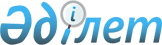 Бәйдібек ауданының ауылдық елді мекендеріне жұмыс істеу және тұру үшін 
келген денсаулық сақтау, білім беру, әлеуметтік қамсыздандыру, мәдениет, 
спорт және ветеринария мамандарына 2013 жылы көтерме жәрдемақы және 
тұрғын үй сатып алу немесе салу үшін әлеуметтік қолдауды ұсыну туралы
					
			Күшін жойған
			
			
		
					Оңтүстік Қазақстан облысы Бәйдібек аудандық мәслихатының 2013 жылғы 26 наурыздағы № 11/58 шешімі. Оңтүстік Қазақстан облысының әділет департаментімен 2013 жылғы 12 сәуірде № 2263 болып тіркелді. Қолданылу мерзімінің аяқталуына байланысты күші жойылды - (Оңтүстік Қазақстан облысы Бәйдібек аудандық мәслихатының 2014 жылғы 20 қаңтардағы № 11 хатымен)      Ескерту. Қолданылу мерзімінің аяқталуына байланысты күші жойылды - (Оңтүстік Қазақстан облысы Бәйдібек аудандық мәслихатының 20.01.2014 № 11 хатымен).

      «Қазақстан Республикасындағы жергiлiктi мемлекеттiк басқару және өзiн-өзi басқару туралы» Қазақстан Республикасының 2001 жылғы 23 қаңтардағы Заңының 6-бабы 1-тармағының 15) тармақшасына, Қазақстан Республикасы Үкiметiнiң 2009 жылғы 18 ақпандағы № 183 қаулысымен бекітілген Ауылдық елдi мекендерге жұмыс iстеу және тұру үшiн келген денсаулық сақтау, бiлiм беру, әлеуметтiк қамсыздандыру, мәдениет, спорт және ветеринария мамандарына әлеуметтiк қолдау шараларын ұсыну ережесінің 2-тармағына және аудан әкімінің мәлімдемесіне сәйкес, Бәйдібек аудандық мәслихаты ШЕШТI:



      1. Бәйдібек ауданының ауылдық елді мекендеріне жұмыс iстеу және тұру үшiн келген денсаулық сақтау, бiлiм беру, әлеуметтiк қамсыздандыру, мәдениет, спорт және ветеринария салаларының мамандарына қажеттiлiктi ескере отырып, 2013 жылы бiр маманға жетпiс еселік айлық есептiк көрсеткiшке тең сомада көтерме жәрдемақысы және тұрғын үй сатып алу немесе салу үшін бір мың бес жүз еселік айлық есептiк көрсеткiштен аспайтын сомада әлеуметтік қолдау ұсынылсын.



      2. Мамандар үшін тұрғын үй сатып алуға немесе салуға бюджеттік кредит он бес жыл мерзімге беріледі;

      кредит бойынша сыйақы ставкасы кредит сомасының жылдық 0,01 % мөлшерінде белгіленеді.



      3. Осы шешiм алғашқы ресми жарияланғаннан кейiн күнтiзбелiк он күн өткен соң қолданысқа енгiзiледі.      Аудандық мәслихат сессиясының төрағасы:    Ә.Мырзалиев      Аудандық мәслихат хатшысы:                 С.Спабеков
					© 2012. Қазақстан Республикасы Әділет министрлігінің «Қазақстан Республикасының Заңнама және құқықтық ақпарат институты» ШЖҚ РМК
				